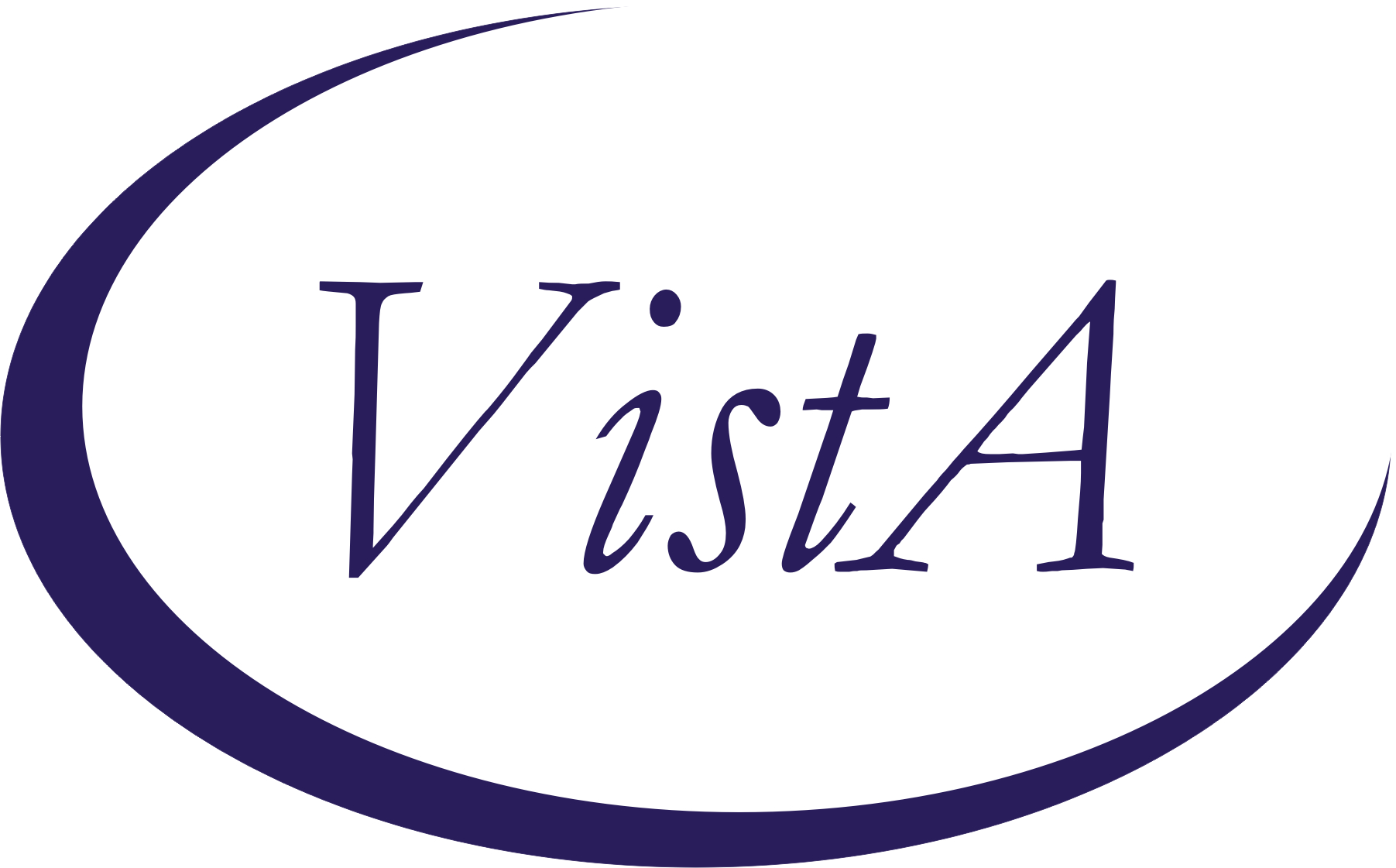 Update _2_0_275Clinical RemindersVA-HCC (Hepatocellular Carcinoma) SURVEILLANCE REMINDERInstall GuideJuly 2022Product DevelopmentOffice of Information TechnologyDepartment of Veterans AffairsTable of ContentsIntroduction	1Pre-Install	2Install Details	3Install Example	3Post Installation	7IntroductionPeople with cirrhosis and some people with chronic hepatitis B are at increased risk of hepatocellular carcinoma. Surveillance ultrasound with or without alpha-fetoprotein (AFP) every 6 months is recommended. This reminder was developed by the National Gastroenterology & Hepatology Program for use by primary care providers.COHORT:  Any patient with one inpatient or two outpatient cirrhosis diagnoses  or  Some patients with chronic hepatitis B   2 positive Hep B Surface Antigen (HBsAg) and/or HBV DNA results 6 months apart:                African/African American 20 and older                Asian/Pacific Islander male 40 and older                Asian/Pacific Islander female 50 and olderRESOLUTION:  Imaging for liver and HCC (US, MRI, or CT)  Outside imaging results documented  Patient refusalNOT APPLICABLE:  Diagnosis for known HCC  Limited life expectancy  Incorrect diagnosis documented  Community liver careUPDATE_2_0_275 contains 1 Reminder Exchange entry: UPDATE_2_0_275 VA-HCC REMINDERThe exchange file contains the following components:HEALTH FACTORSVA-REMINDER UPDATES [C]                          VA-UPDATE_2_0_275                                VA-HCC LIVER CANCER [C]VA-HCC INCORRECT DIAGNOSIS CHRONIC HBVVA-HCC INCORRECT DIAGNOSIS CIRRHOSISVA-HCC NON-VA LIVER CAREVA-HCC SURVEILLANCE NOT INDICATEDVA-HCC SURVEILLANCE DECLINES IMAGINGOUTSIDE RESULTS [C]OUTSIDE AFP RESULTOUTSIDE ULTRASOUND/CT OF LIVER RESULTREMINDER SPONSORNATIONAL GASTROENTEROLOGY & HEPATOLOGY PROGRAM NATIONAL CENTER FOR HEALTH PROMOTION AND DISEASEPREVENTION (NCP)                                REMINDER TAXONOMYVA-HEPATOCELLULAR CARCINOMAVA-LIVER CANCER PROCEDURE/IMAGINGVA-ADVANCED LIVER DISEASE DX CODESREMINDER TERM         VA-REMINDER UPDATE_2_0_275         VA-RACE BLACK OR AFRICAN AMERICAN RT         VA-HEPATITIS B SURFACE ANTIGEN         VA-HCC DECLINES IMAGING FOR SURVEILLANCE         VA-HCC IMAGING FOR LIVER CANCER         VA-HCC IMAGING OI RT         VA-HCC INCORRECT DIAGNOSIS OF CIRRHOSIS         VA-HCC INCORRECT DIAGNOSIS OF CHRONIC HBV         VA-RACE ASIAN OR NATIVE HAWAIIAN/PACIFIC ISLANDER RT         VA-HCC SURVEILLANCE NOT INDICATED         VA-HCC HEPATITIS B VIRUS DNA RT         VA-HCC ADVANCED LIVER DISEASE DXREMINDER DEFINITIONVA-HCC SURVEILLANCEREMINDER DIALOG	VA-HCC SURVEILLANCEPre-InstallPrint a copy of the following terms. This term should be skipped during installation. Use the printed copy to compare the terms post-installation to confirm the term has not changed.VA-HEPATITIS B SURFACE ANTIGEN Coordinate with appropriate staff to gather the appropriate findings for the following terms to map during post-installation.      VA-HCC HEPATITIS B VIRUS DNA RT All local HBV DNA lab tests should be mapped to this term. Coordinate with the local Lab Information Manager and/or clinical staff to identify the correct lab tests.VA-HCC IMAGING OI RTAny local abdominal ultrasound orderable items appropriate for liver cancer screening should be mapped to this term. Many sites may have only one ultrasound appropriate for screening. Coordinate with local clinical staff to identify the correct abdominal ultrasounds.        Identify local quick orders for the following to map to the reminder dialog during post-installation.Abdominal ultrasound appropriate for liver cancer screening Alfa-fetoprotein lab test     Consult order for GI and/or hepatology           Install DetailsThis update is being distributed as a web host file.  The address for the host file is: https://REDACTED/UPDATE_2_0_275.PRDThe file will be installed using Reminder Exchange, programmer access is not required.Installation:=============This update can be loaded with users on the system. Installation will take less than 10 minutes.  Install ExampleTo Load the exchange file, use LWH.  The URL is https://REDACTED/UPDATE_2_0_275.PRD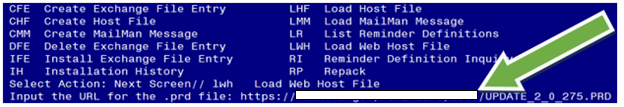 Search and locate an entry titled UPDATE_2_0_275 VA-HCC SURVEILLANCE REMINDER in reminder exchange. 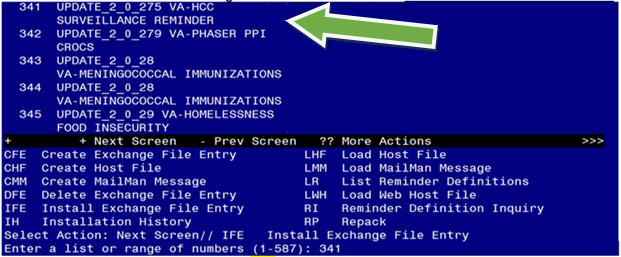 At the Select Action prompt, enter IFE for Install Exchange File EntryEnter the number that corresponds with your entry titled UPDATE_2_0_275 VA- HCC SURVEILLANCE REMINDER (in this example it is entry 341, it will vary by site) that is dated 05/27/2022.This update adds a new reminder sponsor, which is linked to the new health factors. Install the reminder sponsor first to prevent errors when installing all. Select IS for Install Selected Component and choose component 13. Then select Install.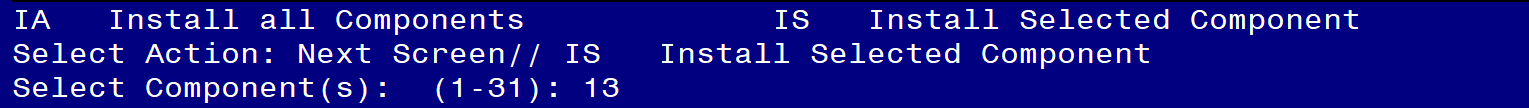 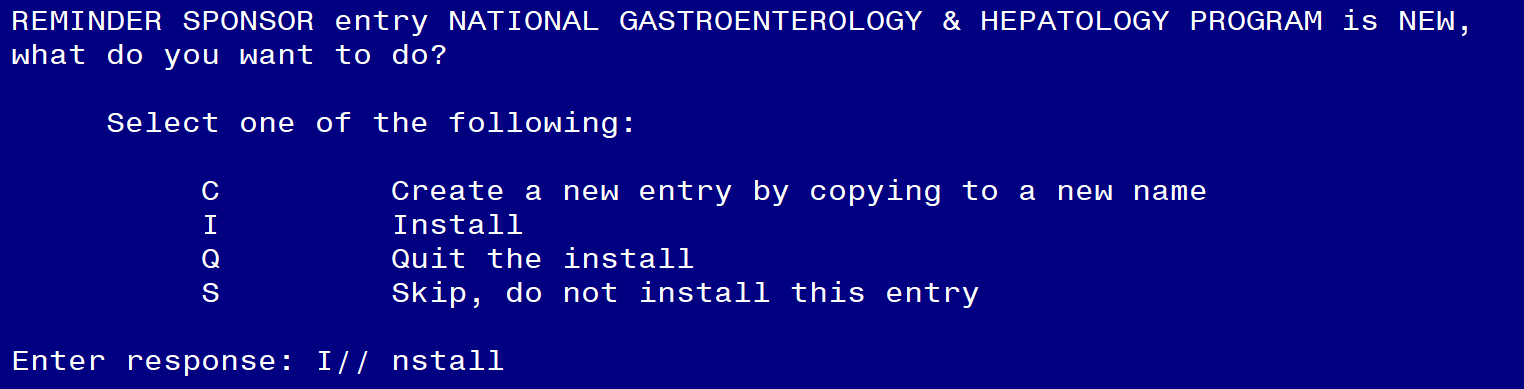 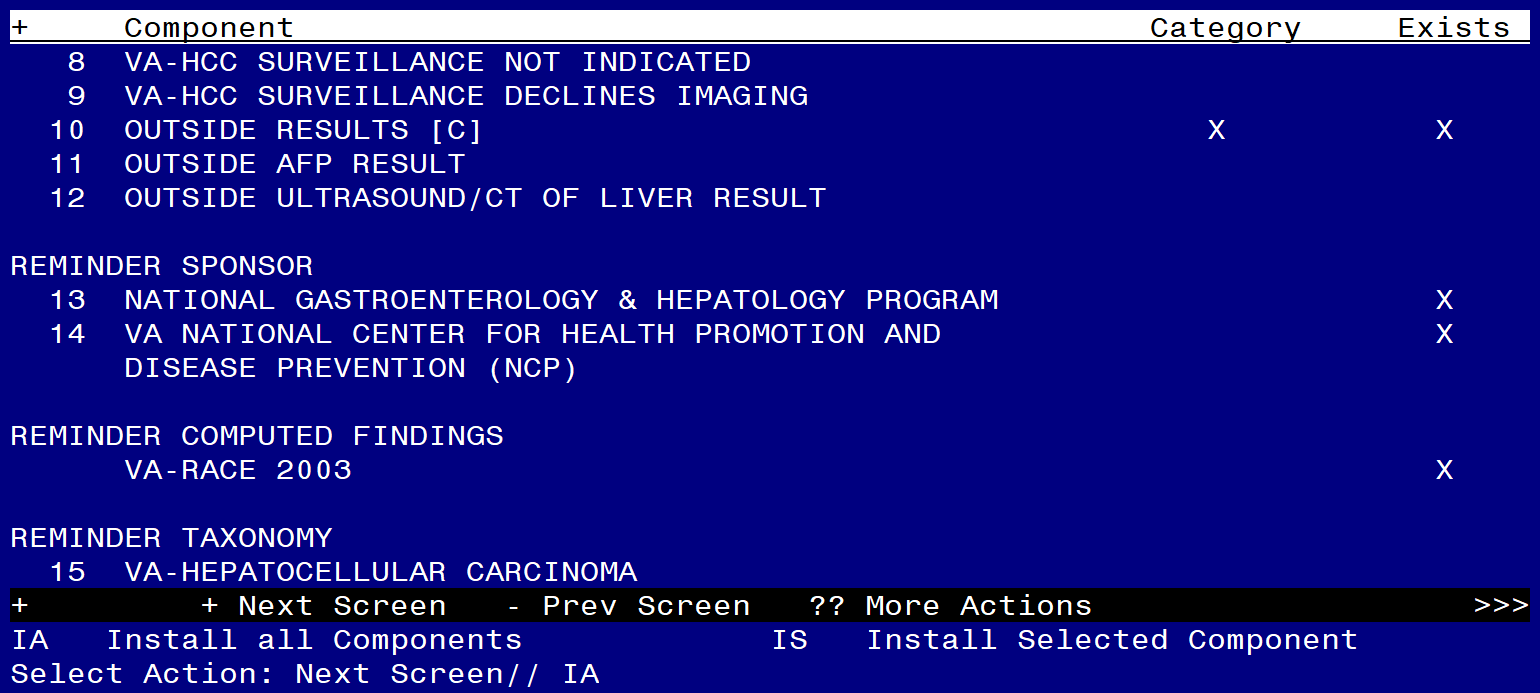 At the Select Action prompt, type IA for Install all Components and hit enter.For all new entries choose I to InstallFor existing items choose SKIP. Do not overwrite the VA-HEPATITIS B SURFACE ANTIGEN reminder term!You will then be prompted to install the Dialog component.  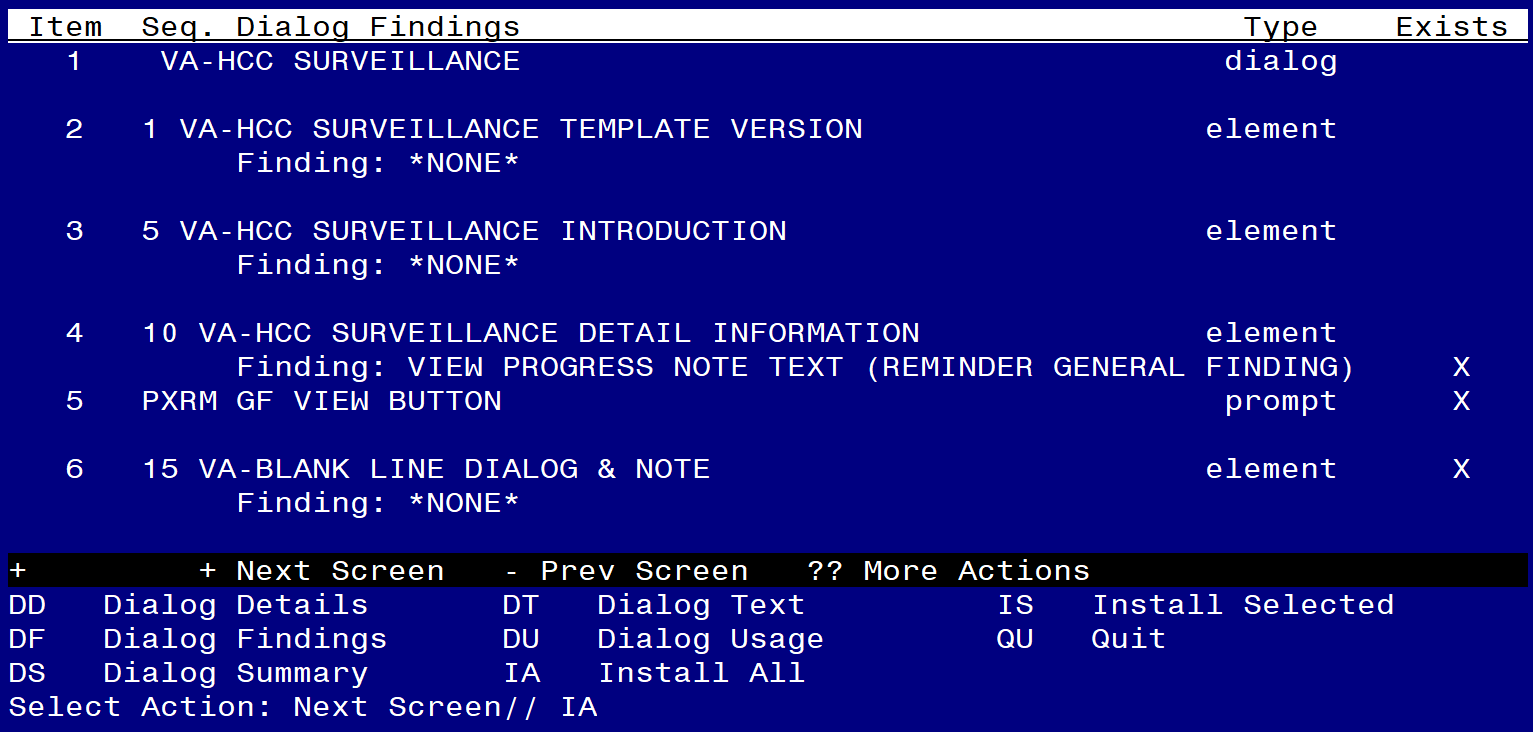 At the Select Action prompt, type IA to install the dialog – VA-HCC SURVEILLANCEHit enter when prompted to link to the definition.Install reminder dialog and all components with no further changes: Y// ES....Select Reminder to Link: VA-HCC SURVEILLANCE// VA-HCC SURVEILLANCE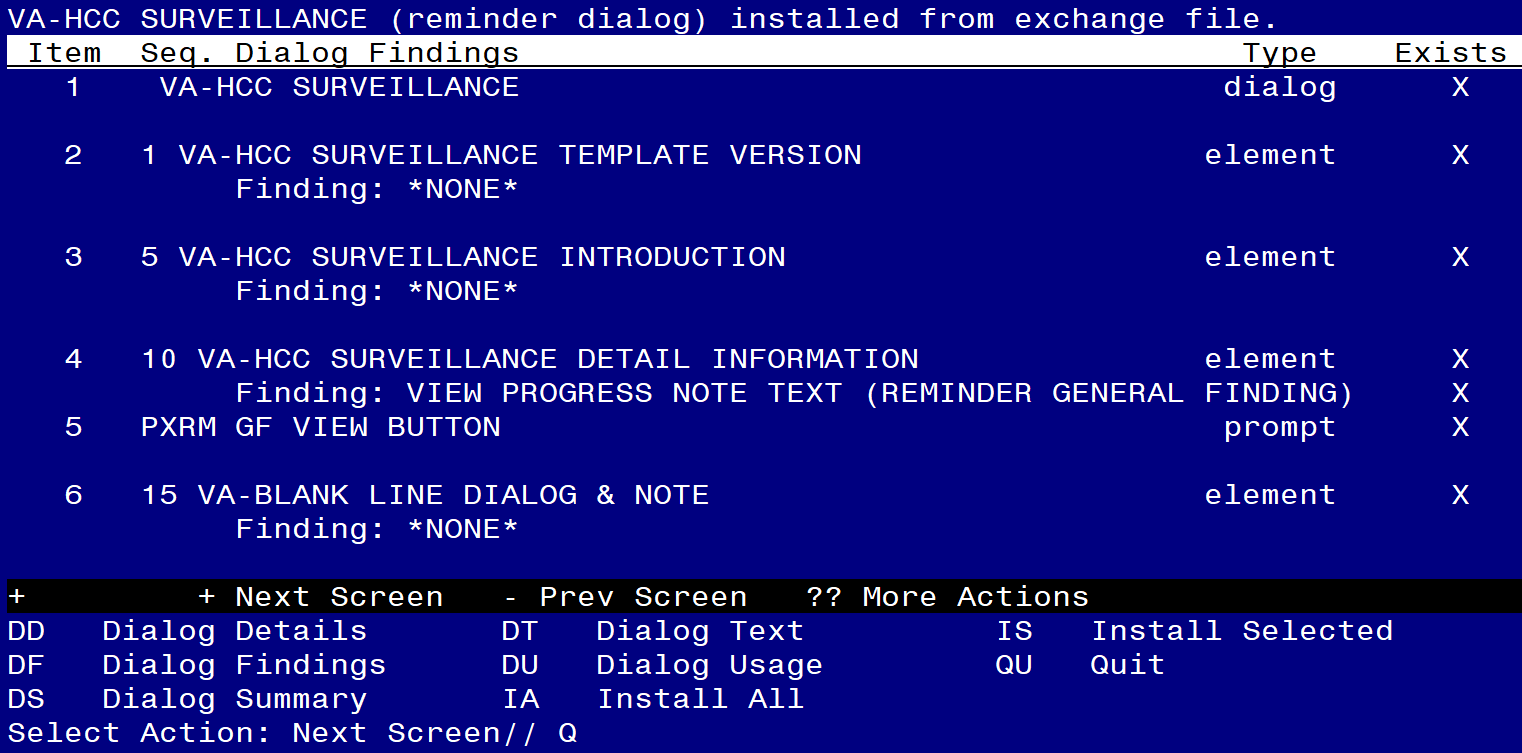 When the dialog has completed installation, you will then be returned to this screen. At the Select Action prompt, type Q.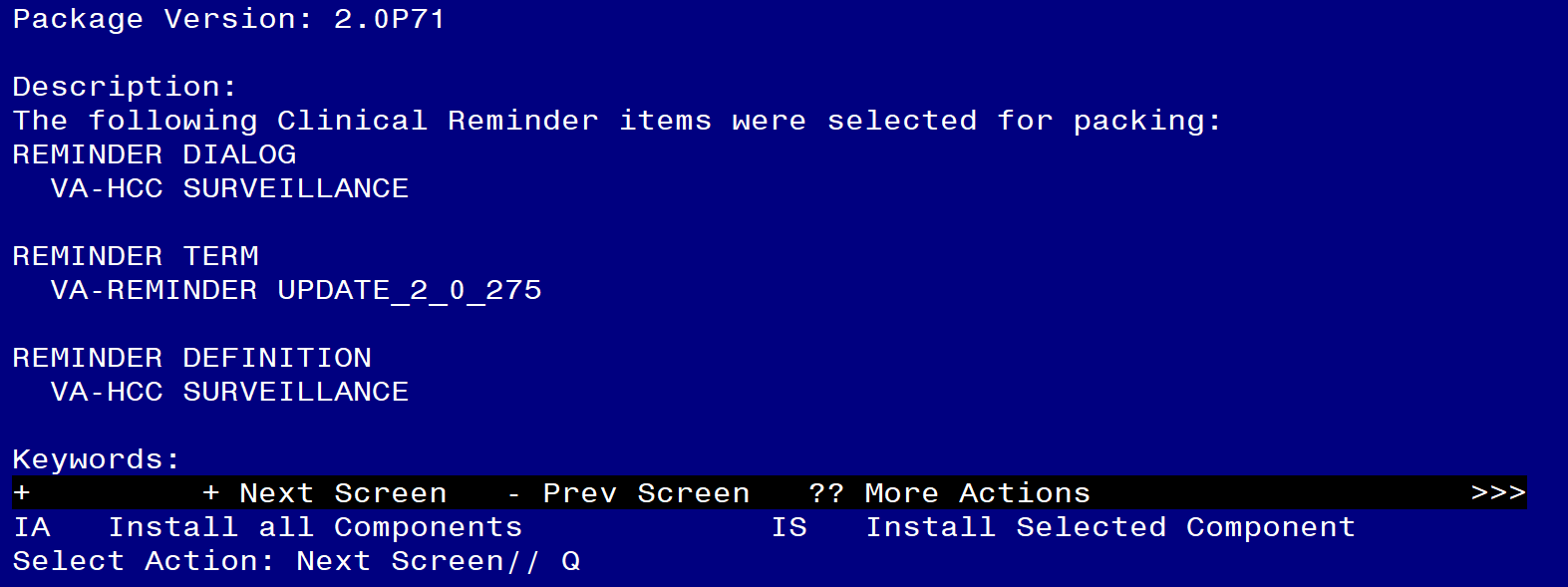 You will then be returned to this screen. At the Select Action prompt, type Q.Install complete.Post-Installation Coordinate with local staff and add local Hepatitis B Virus DNA lab test(s) to the reminder term VA-HCC HEPATITIS B VIRUS DNA RT. Add the below text string to the CONDITION field, so the term is evaluated as true if the lab test is positive.   CF     Reminder Computed Finding Management ...   RM     Reminder Definition Management ...   SM     Reminder Sponsor Management ...   TXM    Reminder Taxonomy Management   TRM    Reminder Term Management ...   LM     Reminder Location List Management ...   RX     Reminder Exchange   RT     Reminder Test   OS     Other Supporting Menus ...   INFO   Reminder Information Only Menu ...   DM     Reminder Dialog Management ...   CP     CPRS Reminder Configuration ...   RP     Reminder Reports ...   MST    Reminders MST Synchronization Management ...   PL     Reminder Patient List Menu ...   PAR    Reminder Parameters ...   VS     NLM Value Set Menu   ROC    Reminder Order Check Menu ...   CQM    NLM Clinical Quality Measures Menu   XM     Reminder Extract Menu ...Select Reminder Managers Menu <TEST ACCOUNT> Option: TRM     TL     List Reminder Terms   TI     Inquire about Reminder Term   TE     Add/Edit Reminder Term   TC     Copy Reminder Term   TICS   Integrity Check Selected   TICA   Integrity Check All   TEST   Term TestSelect Reminder Term Management <TEST ACCOUNT> Option: TE  Select Reminder Term: VA-HCC HEPATITIS B VIRUS DNA Reminder Term has no findings!Select Finding: Enter “LT.” then the name of the lab test     Searching for a LABORATORY TEST, (pointed-to by FINDING ITEM)     Searching for a LABORATORY TEST  HBV DNA        ...OK? Yes//Yes  Are you adding 'HBV DNA' as a new FINDINGS? No// YesEditing Finding Number: 1FINDING ITEM: HBV DNA// BEGINNING DATE/TIME: ENDING DATE/TIME: OCCURRENCE COUNT: CONDITION: Enter “I +V>0”  CONDITION CASE SENSITIVE: NO//USE STATUS/COND IN SEARCH: Add local orderable item(s) for abdominal ultrasounds to the reminder term VA-HCC IMAGING OI RT.   CF     Reminder Computed Finding Management ...   RM     Reminder Definition Management ...   SM     Reminder Sponsor Management ...   TXM    Reminder Taxonomy Management   TRM    Reminder Term Management ...   LM     Reminder Location List Management ...   RX     Reminder Exchange   RT     Reminder Test   OS     Other Supporting Menus ...   INFO   Reminder Information Only Menu ...   DM     Reminder Dialog Management ...   CP     CPRS Reminder Configuration ...   RP     Reminder Reports ...   MST    Reminders MST Synchronization Management ...   PL     Reminder Patient List Menu ...   PAR    Reminder Parameters ...   VS     NLM Value Set Menu   ROC    Reminder Order Check Menu ...   CQM    NLM Clinical Quality Measures Menu   XM     Reminder Extract Menu ...Select Reminder Managers Menu <TEST ACCOUNT> Option: TRM     TL     List Reminder Terms   TI     Inquire about Reminder Term   TE     Add/Edit Reminder Term   TC     Copy Reminder Term   TICS   Integrity Check Selected   TICA   Integrity Check All   TEST   Term TestSelect Reminder Term Management <TEST ACCOUNT> Option: TE  Select Reminder Term: VA-HCC IMAGING OI RTSelect Finding: Enter “OI” then name of abdominal ultrasound order  Are you adding 'ULTRASOUND' as a new FINDINGS? No//YesEditing Finding Number: 1FINDING ITEM: ULTRASOUND// BEGINNING DATE/TIME: ENDING DATE/TIME: OCCURRENCE COUNT: USE START DATE: CONDITION: CONDITION CASE SENSITIVE: NO//USE STATUS/COND IN SEARCH: No statuses defined for this finding item     Select one of the following:          A         ADD STATUS          D         DELETE A STATUS          S         SAVE AND QUIT          Q         QUIT WITHOUT SAVING CHANGESEnter response: S// ADD STATUS1 - * (WildCard)2 - ACTIVE3 - CANCELLED4 - COMPLETE5 - DELAYED6 - DISCONTINUED7 - DISCONTINUED/EDIT8 - EXPIRED9 - FLAGGED10 - HOLD11 - LAPSED12 - NO STATUS13 - PARTIAL RESULTS14 - PENDING15 - RENEWED16 - SCHEDULED17 - UNRELEASEDSelect a Order Status from or enter '^' to Quit:  (1-17): 2,15,16,14Statuses already defined for this finding item:ACTIVEPENDINGRENEWEDSCHEDULED     Select one of the following:          A         ADD STATUS          D         DELETE A STATUS          S         SAVE AND QUIT          Q         QUIT WITHOUT SAVING CHANGESEnter response: SAVE AND QUITConfirm the reminder term VA-HEPATITIS B SURFACE ANTIGEN matches the printed copy completed in pre-installation. Edit as necessary.Map the appropriate local order dialogs to FINDING ITEM field in the following elements.VA-HCC SURVEILLANCE ULTRASOUND ORDERFINDING ITEM: Enter “Q.” then the name of the local order for abdominal ultrasound.VA-HCC SURVEILLANCE AFP ORDERFINDING ITEM: Enter “Q.” then the name of the local order for Alfa-fetoprotein    test.VA-HCC SURVEILLANCE GI/LIVER CONSULT ORDERFINDING ITEM: Enter “Q.” then the name of the local consult order for GI and/or    hepatology.Add the new reminder to the cover sheet for the appropriate users. You will use the Add Cover Sheet Reminder option in CPRS. The print name is “Liver Cancer (HCC) Surveillance”. Because this is a new reminder, you may want to turn on only for a few individuals to test before expanding usage.  